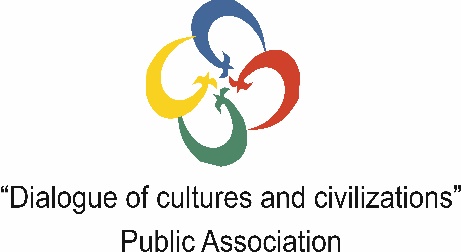 ИНФОРМАЦИОННОЕ ПИСЬМОУважаемые коллеги! Приглашаем Вас принять участие в МЕЖДУНАРОДНОЙ НАУЧНОЙ КОНФЕРЕНЦИИ на тему:«Вселенная Чингиза Айтматова»                                                                                                                                                                                       19 декабря 2017 года, Бишкек, Кыргызстан.12 декабря 2018 года исполняется 90 лет великому писателю современности, нашему соотечественнику, великому сыну кыргызского народа, гражданину Вселенной – Чингизу Торекуловичу Айтматову. Не только Кыргызстан, всё прогрессивное человечество будет отмечать день рождения писателя, который сумел поломать многие национальные догмы и свести в одну систему черты разных национальных культур. Нам только предстоит осознать, «переплавить» в своём мозгу его планетарное творчество, его размышления о религии, параллельных мирах, природе, человеке, отчем доме.Мы попытаемся прикоснуться к бессмертному творчеству Ч.Айтматова – писателя-гуманиста, философа, художника, публициста, дипломата и государственного деятеля, основателя Иссык-Кульского форума – неформального интеллектуального объединения выдающихся мыслителей современности. Мы обсудим творчество писателя, который поднимает психологические, этические, нравственные, педагогические проблемы, то есть проблемы универсальные, присущие всему человечеству, в том числе и опасность манкуртизации как социального явления.На конференции планируется работа 4-х секций:Философия, космизм и планетарность мышления Ч.Айтматова (отв. Калимова С.Х., кафедра Международных отношений и общественных дисциплин). Звезда Айтматова на мировом литературном небосклоне (отв. Егинбаева С.К., кафедра Журналистики). Эпичность, мифологизм и поэтичность языка Ч. Айтматова (отв. Каландарова Ж.К., кафедра Языков). Опасность манкуртизации и тотальной массовой культуры в условиях глобализации (отв. Будайчиев Б.Д., кафедра арабского языка).Статьи по результатам наиболее актуальных и интересных исследований        будут опубликованы в журнале Восточного университета «Билим жана тарбия», включенный в перечень рецензируемых научных изданий ВАК Кыргызкой Республики.В заявке должны быть указаны следующие сведения:Ф.И.О. (полностью)место работы, должность, учёные степень и званиеадрес электронной почты и номер мобильного или стационарного телефона (с кодом города)название докладаназвание  секции конференциипотребность в технических средствах (мультимедийный проектор и пр.)возможность очного участия в работе конференцииТребования к тезисам докладов: объем до 500 словшрифт 14, Times New Roman, одинарный интервал, отступ 1,25 смполя везде – 2,0 см, выравнивание по ширинезаголовок тезисов должен быть набран жирным шрифтом, заглавными буквами, отцентрирован, через интервал Ф.И.О. авторагород и электронный адрес должны быть указаны в правом верхнем углу курсивом сноски по тексту – в конце страницы, нумерация сквозная Рабочие языки -  кыргызский, русский  Для участия в работе конференции просим до 1 декабря 2017 года прислать заявку, тезисы доклада или статью на электронные адреса: adaisken@yahoo.com;    tolgonaiik@gmail.com Тел. для справок: +(996)552 910 910;                              +(996)779 176 999;                              +(996)551 373 822Место и время проведения: 19 декабря 2017 года, Большой актовый зал Восточного университета им.Махмуда Кашгари-Барскани, ул.Ибраева 6 А, Бишкек, Кыргызстан. Заявка на участие в конференции         «Вселенная Чингиза Айтматова»Фамилия_______________________________Имя _____________________ Отчество ________________________________Образовательное учреждение _______________________________________________ факультет________________________________________________________________Форма участия (нужное подчеркнуть): 1 – выступление с докладом;                                                            2 – публикация материалов (заочная форма участия) Тема выступления   _________________________________________________________________________Контактный адрес с индексом ________________________________________________Номер телефона ___________________________ e-mail ___________________________